TOVAČOVSKÁ RYBA – prodej živých rybBílsko u obchoduDne 27.3.2024 (středa)V době od 14:45 hodin do 15:15 hodinKapr				   			            120,-Kč/kgPstruh  		   					     189,- Kč/kgTolstolobik						       78,- Kč/kg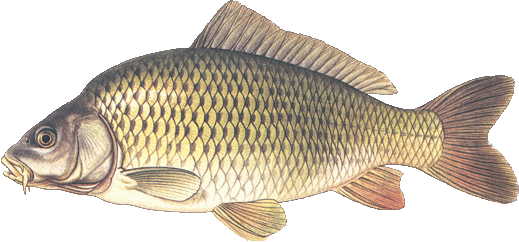 